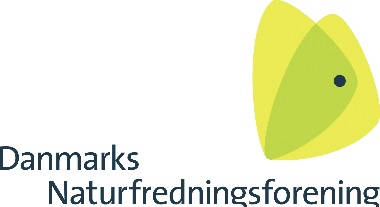 Referat af årsmøde i DN Rebild 16. november 2023 på RebildcentretDagsorden og referatValg af dirigent.Søren Bøjesen blev valgt som dirigent.Bestyrelsens årsberetning for 2023Der henvises til PP-præsentation her (LAV LINK) og artiklen.Formanden fortalte om sammensætning af bestyrelsen og diverse udvalg i DN Rebild og nævnte de mange samarbejdsrelationer bestyrelsen har.Bestyrelsen har rejst nogle sager i forbindelse med tilladelser givet af kommunen. Vi har vundet to landzonesager. To sager er stadig under behandling. Vi har desuden indgivet høringssvar i forbindelse med Ny Nibevej og kommunens klimplan.Formanden fortalte også om rækken af arrangementer foreningen har stået bag i årets løb. De er alle omtalt i PP-præsentationen og på DN Rebilds hjemmeside under ”nyheder”.Foreningen har i årets løb været mere synlig på grund af diverse pr-indsatser, herunder øget aktivitet på sociale medier, materiale i form af roll-up og foldere samt presseomtale i Midthimmerlands Folkeblad som følge af en gensidig god aftale om annoncering og redaktionel omtale. Naturbloggen fortsætter med omtale af naturoplevelser til inspiration og information.Igangværende nye initiativer inkluderer udarbejdelse af en folder om naturperler i Rebild Kommune, naturforbedring af kirkejorde, deltagelse i workshop om rekruttering og fastholdelse af frivillige og en serie på hjemmesiden med opskrifter til de kødløse dage.Bestyrelsen har forsøgt at komme i dialog om naturforbedring af den lokale golfbane, men det initiativ strandede hos golfklubben.Flere fra bestyrelsen deltog i Det Grønne Landsmøde, som gav mulighed for at alle aktive kunne deltage i et landsdækkende møde, herunder repræsentantskabsmødet. Det var et gratis og populært arrangement med mange aktiviteter, herunder foredrag og udflugter.DN Rebilds aktiviteter i 2024 vil blandt andet rette fokus på ”Kampen om det åbne land”. Der er konkurrence om arealernes anvendelse til blandt andet landbrug, skovbrug, infrastruktur, natur og vedvarende energianlæg.Bestyrelsen vil også gøre en indsats for at påvirke politikerne via diverse møder med dem.DN Rebild har haft en medlemsfremgang på 12 procent til nuværende 607 medlemmer. På landsplan har medlemstallet ligget uændret på cirka 132.000.Valg af medlemmer og suppleanter til bestyrelsen.På valg som medlemmer af bestyrelsen i 2023 (vælges for tre år) var Søren Bøjesen, Michael Wulff og Charlotte Mejer.På valg som suppleant var Andreas Rytter.Med fredsvalg og enighed blandt de opstillede blev Søren Bøjesen, Michael Wulff og Andres Rytter valgt til bestyrelsen og Charlotte Mejer som suppleant.Bestyrelsen består herefter af følgende:Aage LangelandAnne Grete AndreasenJanne HansenMichael WulffAnette Bruun HansenKersten BonnénJane NielsenAndreas Rytter Charlotte Mejer (suppleant)Forslag fra medlemmerne.Der var ingen indkomne forslag.Eventuelt.Der var intet under dette punktDer var cirka 15 personer til stede ved årsmødet, som blev efterfulgt af et foredrag om invasive arter ved Ivar Holst fra Naturstyrelsen. Se omtale af foredraget her.Skørping, 17. november 2023/jhEfterfølgende har bestyrelsen konstitueret sig med Aage Langeland som formand, Anne Grete Andreasen som næstformand og Janne Hansen som sekretær.  18/12/2023